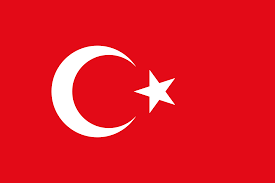 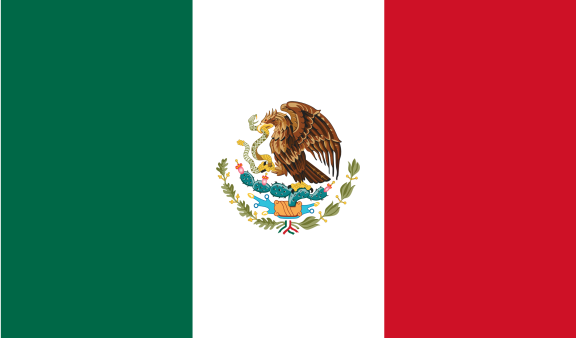 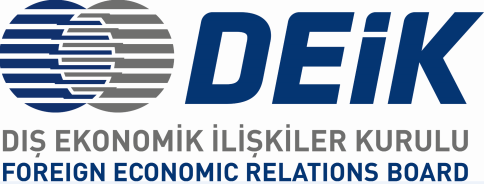 Taslak Program22 Ağustos 2019, Perşembeİstanbul Havalimanı (IST) 04:45 am – 12.00 am Juarez International Havalimanı (MEX)Uçuş Süresi: 15 saat 15 dk./ Saat Farkı: +8 saatPlanlanan ToplantılarT.C. Meksiko Büyükelçimiz Sayın Timur Söylemez’in ev sahipliğinde Türk heyeti onuruna düzenlenen resepsiyon (teyide muhtaç)( Anılan resepsiyonda Meksika iş dünyası temsilcilerinin de bulunması öngörülmektedir.)23 Ağustos 2019, CumaBBVA Bancomer işbirliği ve ev sahipliğinde “Türkiye-Meksika Yatırım Semineri” 24 Ağustos 2019, CumartesiJuarez International Havalimanı (MEX) 05.30 am - 05.25 am (+1) İstanbul Havalimanı IST)